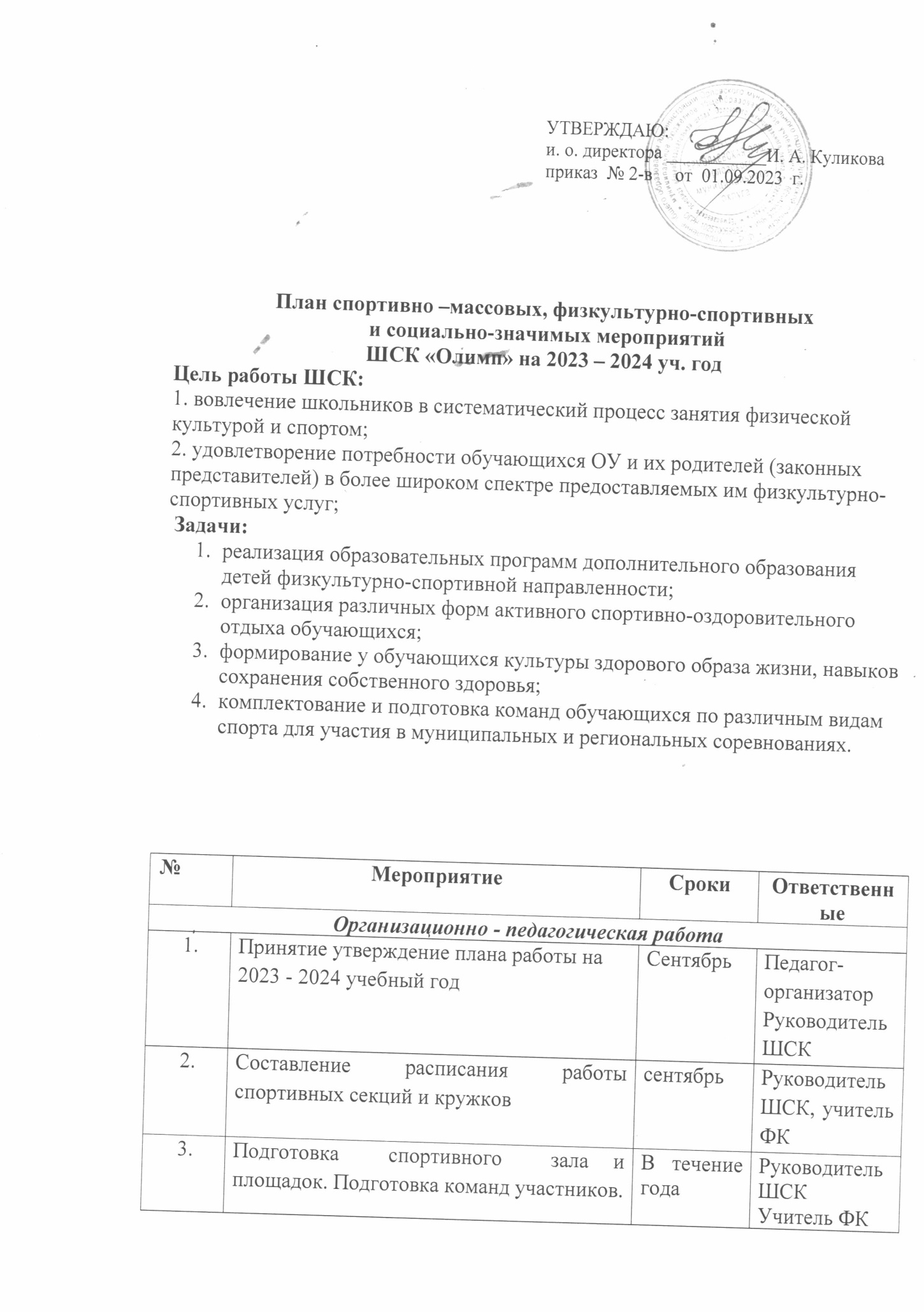 4Оформление стендов, сайта клуба.   Оформление текущей документации         В течение годаРуководитель ШСК,Совет клуба, ответственный за сайтУчебно – воспитательная работаУчебно – воспитательная работаУчебно – воспитательная работаУчебно – воспитательная работаУчастие в общешкольных, классных родительских собраниях, консультации родителей. Привлечение родителей для участия в спортивно-массовых мероприятиях в качестве участников, судей и группы поддержки.В течение годаРуководитель ШСКВовлечение детей в спортивные секции и кружкиВ течение годаРуководитель ШСКОрганизация культурно-массовых мероприятий (экскурсии, посещение спортивных соревнований, просмотр художественных фильмов по спортивной тематике).В течение годаРуководитель ШСКМетодическая работаМетодическая работаМетодическая работаМетодическая работаИзучение нормативной документации, регламентирующей деятельность ШСКВ течение годаРуководитель ШСККонтроль за работой спортивных секций и кружковВ течение годаПедагог-организаторРуководитель ШСКСпортивно – массовая работаСпортивно – массовая работаСпортивно – массовая работаСпортивно – массовая работаОрганизация и проведение соревнований и праздниковВ течение годаРуководитель ШСКОбеспечение участия команд клуба в районных соревнованиях В течение годаРуководитель ШСКПрофилактические мероприятияПрофилактические мероприятияПрофилактические мероприятияПрофилактические мероприятияКлассные часы о здоровом образе жизниПо плану классных рук.Педагог-организаторКлассные руководителиРодительские собранияВ течение годаПедагог-организатор, кл. рук.Лекция по профилактике вредных привычекВ течение годаУчитель ОБЖ, кл. рук   Контроль и руководство   Контроль и руководство   Контроль и руководство   Контроль и руководствоАнализ хода выполнения поставленных задач и проведения спортивно-массовых мероприятий  В течение годаПедагог организатор, Руководитель ШСККорректировка работы клубаВ течение годаРуководитель ШСК